A l’issue de l’épreuve, vous remettrez l’ensemble des documents en votre possession au jury.ANNEXE 1 – Fiche DiagnosticA partir de la fiche diagnostic (Annexe 1), décrire le type de peau de la cliente (points)……………………………………………………………………………………………………………………………………….…Question ou phrase d’articulation  (points)Question……………………………………………………………………………………………………………………………………….………………………………………………………………………………………………………………………………………….…QuestionQuestionQuestionQuestion ou phrase d’articulation  (points)QuestionQuestionQuestion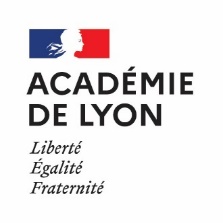 CAP ESTHÉTIQUE COSMÉTIQUE PARFUMERIE CCF - Épreuve EP1 : TECHNIQUES ESTHETIQUES DU VISAGE, DES MAINS ET DES PIEDSCAP ESTHÉTIQUE COSMÉTIQUE PARFUMERIE CCF - Épreuve EP1 : TECHNIQUES ESTHETIQUES DU VISAGE, DES MAINS ET DES PIEDSCAP ESTHÉTIQUE COSMÉTIQUE PARFUMERIE CCF - Épreuve EP1 : TECHNIQUES ESTHETIQUES DU VISAGE, DES MAINS ET DES PIEDSCentre de formation : Centre de formation : Centre de formation : Session 20…Sujet N° ..Elève  Nom :                                             Prénom :                                         Classe : Nom :                                             Prénom :                                         Classe : Nom :                                             Prénom :                                         Classe : Nom :                                             Prénom :                                         Classe : Situation professionnellePREMIERE PARTIE Après avoir pris connaissance de la situation professionnelle et de la fiche diagnostic (Annexe 1), vous disposez de 45 minutes pour :Déduire le type de peau de la cliente  Répondre aux questions du « Document réponses »DEUXIEME PARTIE Vous disposez de 2 heures pour réaliser : ?? ?? ??Elève  Nom :                                             Prénom :                                         Classe : DOCUMENT RÉPONSES(à restituer à l’issue des 45 minutes)DOCUMENT RÉPONSES(à restituer à l’issue des 45 minutes)